淡江大學112學年度永續賦能實作助學金申請表　表格編製日期：112年9月08日一、申請人基本資料一、申請人基本資料一、申請人基本資料一、申請人基本資料一、申請人基本資料一、申請人基本資料一、申請人基本資料姓名學號系級連絡信箱連絡手機二、個人簡歷與學經歷背景(200-1000字)二、個人簡歷與學經歷背景(200-1000字)二、個人簡歷與學經歷背景(200-1000字)二、個人簡歷與學經歷背景(200-1000字)二、個人簡歷與學經歷背景(200-1000字)二、個人簡歷與學經歷背景(200-1000字)二、個人簡歷與學經歷背景(200-1000字)三、永續知能背景調查 (請🗹最符合您的項目，請如實作答，不影響考評)三、永續知能背景調查 (請🗹最符合您的項目，請如實作答，不影響考評)三、永續知能背景調查 (請🗹最符合您的項目，請如實作答，不影響考評)三、永續知能背景調查 (請🗹最符合您的項目，請如實作答，不影響考評)三、永續知能背景調查 (請🗹最符合您的項目，請如實作答，不影響考評)三、永續知能背景調查 (請🗹最符合您的項目，請如實作答，不影響考評)三、永續知能背景調查 (請🗹最符合您的項目，請如實作答，不影響考評)請問以下什麼描述最適合您?
□(1)我聽過永續，雖然不懂，但是感覺很有趣，想要多接觸□(2)我什麼都不知道，也不確定是不是真的有興趣，但是獎勵機制很好就先申請了□(3)我略懂永續，可能有在課堂學習過，但想要更入門，正在尋找有系統性的學習□(4)我很懂永續，上過專業課程，就是想要透過實作機會，獲得實務經驗請問以下什麼描述最適合您?
□(1)我聽過永續，雖然不懂，但是感覺很有趣，想要多接觸□(2)我什麼都不知道，也不確定是不是真的有興趣，但是獎勵機制很好就先申請了□(3)我略懂永續，可能有在課堂學習過，但想要更入門，正在尋找有系統性的學習□(4)我很懂永續，上過專業課程，就是想要透過實作機會，獲得實務經驗請問以下什麼描述最適合您?
□(1)我聽過永續，雖然不懂，但是感覺很有趣，想要多接觸□(2)我什麼都不知道，也不確定是不是真的有興趣，但是獎勵機制很好就先申請了□(3)我略懂永續，可能有在課堂學習過，但想要更入門，正在尋找有系統性的學習□(4)我很懂永續，上過專業課程，就是想要透過實作機會，獲得實務經驗請問以下什麼描述最適合您?
□(1)我聽過永續，雖然不懂，但是感覺很有趣，想要多接觸□(2)我什麼都不知道，也不確定是不是真的有興趣，但是獎勵機制很好就先申請了□(3)我略懂永續，可能有在課堂學習過，但想要更入門，正在尋找有系統性的學習□(4)我很懂永續，上過專業課程，就是想要透過實作機會，獲得實務經驗請問以下什麼描述最適合您?
□(1)我聽過永續，雖然不懂，但是感覺很有趣，想要多接觸□(2)我什麼都不知道，也不確定是不是真的有興趣，但是獎勵機制很好就先申請了□(3)我略懂永續，可能有在課堂學習過，但想要更入門，正在尋找有系統性的學習□(4)我很懂永續，上過專業課程，就是想要透過實作機會，獲得實務經驗請問以下什麼描述最適合您?
□(1)我聽過永續，雖然不懂，但是感覺很有趣，想要多接觸□(2)我什麼都不知道，也不確定是不是真的有興趣，但是獎勵機制很好就先申請了□(3)我略懂永續，可能有在課堂學習過，但想要更入門，正在尋找有系統性的學習□(4)我很懂永續，上過專業課程，就是想要透過實作機會，獲得實務經驗請問以下什麼描述最適合您?
□(1)我聽過永續，雖然不懂，但是感覺很有趣，想要多接觸□(2)我什麼都不知道，也不確定是不是真的有興趣，但是獎勵機制很好就先申請了□(3)我略懂永續，可能有在課堂學習過，但想要更入門，正在尋找有系統性的學習□(4)我很懂永續，上過專業課程，就是想要透過實作機會，獲得實務經驗四、學習動機(這個計畫如何吸引妳/你，請自行增加篇幅至多1頁)四、學習動機(這個計畫如何吸引妳/你，請自行增加篇幅至多1頁)四、學習動機(這個計畫如何吸引妳/你，請自行增加篇幅至多1頁)四、學習動機(這個計畫如何吸引妳/你，請自行增加篇幅至多1頁)四、學習動機(這個計畫如何吸引妳/你，請自行增加篇幅至多1頁)四、學習動機(這個計畫如何吸引妳/你，請自行增加篇幅至多1頁)四、學習動機(這個計畫如何吸引妳/你，請自行增加篇幅至多1頁)五、預期成效(參與這項計畫，你預計可以帶妳/你什麼改變，請自行增加篇幅至多1頁)五、預期成效(參與這項計畫，你預計可以帶妳/你什麼改變，請自行增加篇幅至多1頁)五、預期成效(參與這項計畫，你預計可以帶妳/你什麼改變，請自行增加篇幅至多1頁)五、預期成效(參與這項計畫，你預計可以帶妳/你什麼改變，請自行增加篇幅至多1頁)五、預期成效(參與這項計畫，你預計可以帶妳/你什麼改變，請自行增加篇幅至多1頁)五、預期成效(參與這項計畫，你預計可以帶妳/你什麼改變，請自行增加篇幅至多1頁)五、預期成效(參與這項計畫，你預計可以帶妳/你什麼改變，請自行增加篇幅至多1頁)為了讓您對於明確理解永續脈絡，永續中心將在10月14日（星期六）舉辦一日工作坊，請填寫報名表單：http://enroll.tku.edu.tw/course.aspx?cid=PS20231014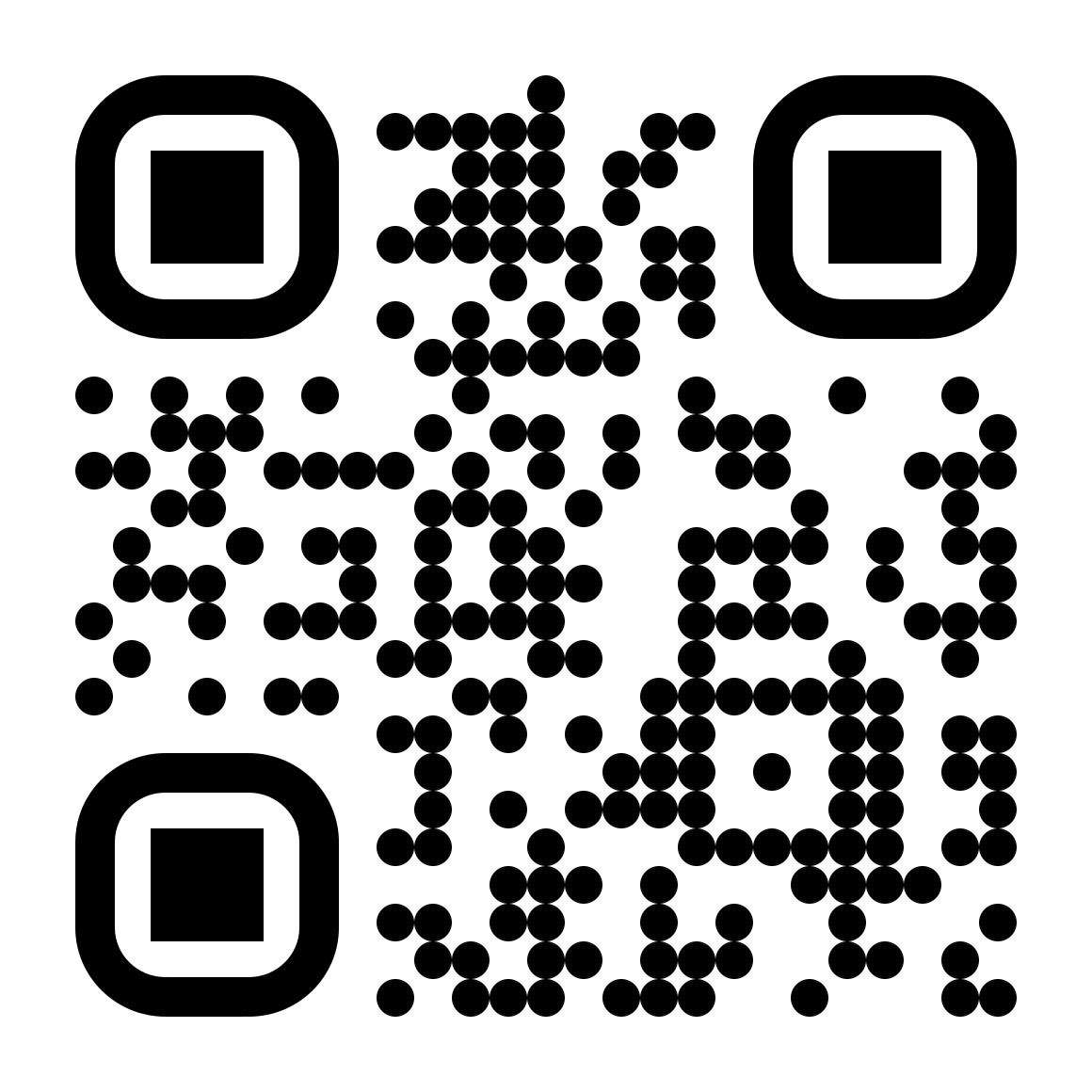 為了讓您對於明確理解永續脈絡，永續中心將在10月14日（星期六）舉辦一日工作坊，請填寫報名表單：http://enroll.tku.edu.tw/course.aspx?cid=PS20231014為了讓您對於明確理解永續脈絡，永續中心將在10月14日（星期六）舉辦一日工作坊，請填寫報名表單：http://enroll.tku.edu.tw/course.aspx?cid=PS20231014為了讓您對於明確理解永續脈絡，永續中心將在10月14日（星期六）舉辦一日工作坊，請填寫報名表單：http://enroll.tku.edu.tw/course.aspx?cid=PS20231014為了讓您對於明確理解永續脈絡，永續中心將在10月14日（星期六）舉辦一日工作坊，請填寫報名表單：http://enroll.tku.edu.tw/course.aspx?cid=PS20231014為了讓您對於明確理解永續脈絡，永續中心將在10月14日（星期六）舉辦一日工作坊，請填寫報名表單：http://enroll.tku.edu.tw/course.aspx?cid=PS20231014為了讓您對於明確理解永續脈絡，永續中心將在10月14日（星期六）舉辦一日工作坊，請填寫報名表單：http://enroll.tku.edu.tw/course.aspx?cid=PS20231014六、永續賦能實作助學金申請格式要件確認六、永續賦能實作助學金申請格式要件確認六、永續賦能實作助學金申請格式要件確認六、永續賦能實作助學金申請格式要件確認六、永續賦能實作助學金申請格式要件確認六、永續賦能實作助學金申請格式要件確認六、永續賦能實作助學金申請格式要件確認申請所需文件  (請🗹自我檢核)申請所需文件  (請🗹自我檢核)申請所需文件  (請🗹自我檢核)申請所需文件  (請🗹自我檢核)申請所需文件  (請🗹自我檢核)查核單位查核章統一以中文撰寫，內文標題14號字體、內文大小為12號字體，中文為標楷體，英文為Time New Roman  學習動機與預期成效最多以2頁為限統一以中文撰寫，內文標題14號字體、內文大小為12號字體，中文為標楷體，英文為Time New Roman  學習動機與預期成效最多以2頁為限統一以中文撰寫，內文標題14號字體、內文大小為12號字體，中文為標楷體，英文為Time New Roman  學習動機與預期成效最多以2頁為限統一以中文撰寫，內文標題14號字體、內文大小為12號字體，中文為標楷體，英文為Time New Roman  學習動機與預期成效最多以2頁為限統一以中文撰寫，內文標題14號字體、內文大小為12號字體，中文為標楷體，英文為Time New Roman  學習動機與預期成效最多以2頁為限永續發展與社會創新中心檔名請參照如下:【系級-姓名-淡江大學112學年度永續賦能實作助學金申請表】【系級-姓名-中文歷年成績單】檔名請參照如下:【系級-姓名-淡江大學112學年度永續賦能實作助學金申請表】【系級-姓名-中文歷年成績單】檔名請參照如下:【系級-姓名-淡江大學112學年度永續賦能實作助學金申請表】【系級-姓名-中文歷年成績單】檔名請參照如下:【系級-姓名-淡江大學112學年度永續賦能實作助學金申請表】【系級-姓名-中文歷年成績單】檔名請參照如下:【系級-姓名-淡江大學112學年度永續賦能實作助學金申請表】【系級-姓名-中文歷年成績單】永續發展與社會創新中心檔案格式如下:1.申請表[附件3](WORD檔)2.中文歷年成績單(PDF檔)檔案格式如下:1.申請表[附件3](WORD檔)2.中文歷年成績單(PDF檔)檔案格式如下:1.申請表[附件3](WORD檔)2.中文歷年成績單(PDF檔)檔案格式如下:1.申請表[附件3](WORD檔)2.中文歷年成績單(PDF檔)檔案格式如下:1.申請表[附件3](WORD檔)2.中文歷年成績單(PDF檔)永續發展與社會創新中心已傳送本次申請所有文件電子檔至永續中心OA信箱
（ps@oa.tku.edu.tw）且郵件主旨為「申請112學年度永續賦能實作助學金-系級-姓名」已傳送本次申請所有文件電子檔至永續中心OA信箱
（ps@oa.tku.edu.tw）且郵件主旨為「申請112學年度永續賦能實作助學金-系級-姓名」已傳送本次申請所有文件電子檔至永續中心OA信箱
（ps@oa.tku.edu.tw）且郵件主旨為「申請112學年度永續賦能實作助學金-系級-姓名」已傳送本次申請所有文件電子檔至永續中心OA信箱
（ps@oa.tku.edu.tw）且郵件主旨為「申請112學年度永續賦能實作助學金-系級-姓名」已傳送本次申請所有文件電子檔至永續中心OA信箱
（ps@oa.tku.edu.tw）且郵件主旨為「申請112學年度永續賦能實作助學金-系級-姓名」永續發展與社會創新中心本次申請獎勵之所有申請文件，包括申請表[附件3]、個人簡歷、學習動機與預期成效及中文歷年成績單，已繳交1份紙本至永續中心 本次申請獎勵之所有申請文件，包括申請表[附件3]、個人簡歷、學習動機與預期成效及中文歷年成績單，已繳交1份紙本至永續中心 本次申請獎勵之所有申請文件，包括申請表[附件3]、個人簡歷、學習動機與預期成效及中文歷年成績單，已繳交1份紙本至永續中心 本次申請獎勵之所有申請文件，包括申請表[附件3]、個人簡歷、學習動機與預期成效及中文歷年成績單，已繳交1份紙本至永續中心 本次申請獎勵之所有申請文件，包括申請表[附件3]、個人簡歷、學習動機與預期成效及中文歷年成績單，已繳交1份紙本至永續中心 永續發展與社會創新中心